Показатели деятельности профессиональной образовательной организации, подлежащей самообследованию
(утв. приказом Министерства образования и науки РФ от 10 декабря 2013 г. № 1324)Государственное бюджетное образовательное учреждение среднего профессионального образования Ростовской области«Шахтинский музыкальный колледж»на 1.04.2014 г.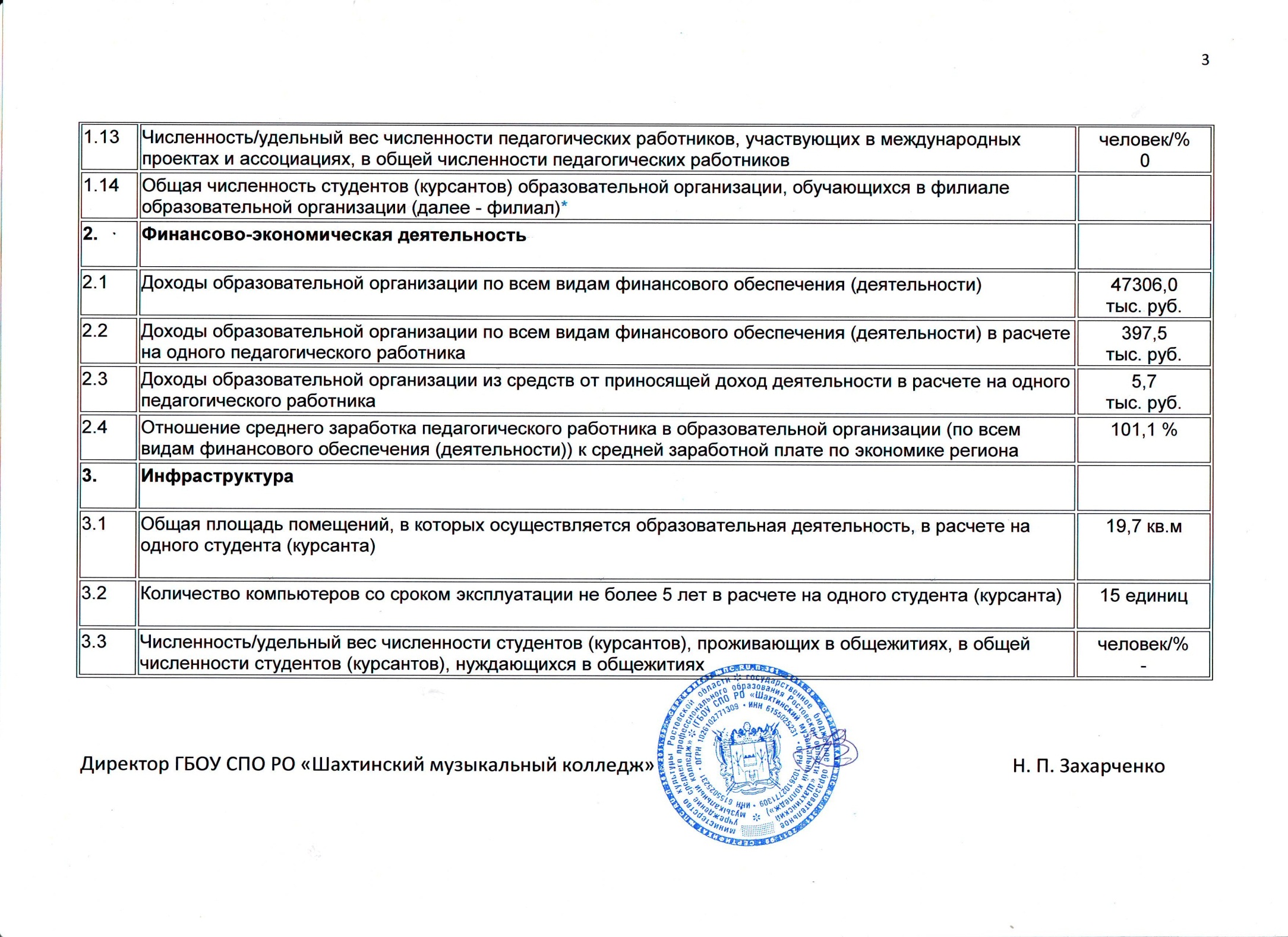 № п/п Показатели Единица измерения 1. Образовательная деятельность 1.1 Общая численность студентов (курсантов), обучающихся по образовательным программам подготовки квалифицированных рабочих, служащих, в том числе: человек1.1.1 По очной форме обучения человек1.1.2 По очно-заочной форме обучения человек1.1.3 По заочной форме обучения человек1.2 Общая численность студентов (курсантов), обучающихся по образовательным программам подготовки специалистов среднего звена, в том числе: 205 человек1.2.1 По очной форме обучения 205 человек1.2.2 По очно-заочной форме обучения человек1.2.3 По заочной форме обучения человек1.3 Количество реализуемых образовательных программ среднего профессионального образования 9 единиц1.4 Численность студентов (курсантов), зачисленных на первый курс на очную форму обучения, за отчетный период 62 бюджетчеловек8 договор человек1.5 Численность/удельный вес численности студентов (курсантов) из числа инвалидов и обучающихся с ограниченными возможностями здоровья, в общей численности студентов (курсантов) человек/%1/ 0,4%1.6 Численность/удельный вес численности выпускников, прошедших государственную итоговую аттестацию и получивших оценки «хорошо» и «отлично», в общей численности выпускников человек/%22/ 48,9%1.7 Численность/удельный вес численности студентов (курсантов), ставших победителями и призерами олимпиад, конкурсов профессионального мастерства федерального и международного уровней, в общей численности студентов (курсантов) человек/%16/ 8%1.8 Численность/удельный вес численности студентов (курсантов), обучающихся по очной форме обучения, получающих государственную академическую стипендию, в общей численности студентов человек/%74/ 36%1.9 Численность/удельный вес численности педагогических работников в общей численности работников человек/%121 /70%1.10 Численность/удельный вес численности педагогических работников, имеющих высшее образование, в общей численности педагогических работников человек/%121/ 100%1.11 Численность/удельный вес численности педагогических работников, которым по результатам аттестации присвоена квалификационная категория, в общей численности педагогических работников, в том числе: человек/%94 / 78%1.11.1 Высшая человек/%57 / 47%1.11.2 Первая человек/%28 / 23%1.12 Численность/удельный вес численности педагогических работников, прошедших повышение квалификации/профессиональную переподготовку за последние 3 года, в общей численности педагогических работников человек/%71 / 59%